Stoke Hill Junior School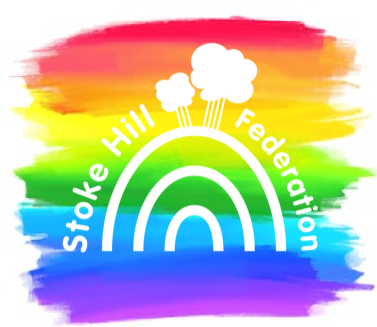 Update 20.11.20Key Messages Make sure your child gets to school at the right time and doesn’t arrive too early.Y3 and 5 – please get here between 8.30am and 8.40amY4 and 6 – please get here between 8.40am and 8.50amWear a mask on the school grounds if you need to drop off or pick up your child. Make sure your child knows how to log on to and use Google Classroom. If you haven’t logged on already, please do so this weekend and let your child’s teacher know if there is a problem.ParkingPlease be considerate when parking around the school at the beginning and end of the day. We want all children to be able to cross roads safely and be able to remain on pavements rather than having to step onto roads to walk around parked cars. Understandably with current restrictions there may be more cars around, but we are hoping that the staggered start and end times each day will help this. We have also contacted our PCSO to support with making sure everybody can get home safely.MudWith the amount of rain we have had recently, the annual challenge with mud around the playgrounds has started earlier than usual.  We keep an eye on just how muddy the field gets, and when it is really bad we ask the children to play on the hard surfaces rather than the grass. We have a simple ‘red/green sign’ system that allows them to know where to play.Our play equipment has pathways for the children to use, and all-weather surfaces to allow them to be used all year round. Inevitably as the rain runs down from the field these do get an amount of mud on them, which makes the children’s shoes dirtier than usual while they are enjoying active and fun playtimes. At this time of year most children choose to use one of our two large playgrounds, which with year groups bubbled means the children have more space than ever to run around in.Have a lovely weekendRoy SouterClass Superstars - November 20th3G - My class has been brilliant this week because they have worked so hard to set the digits out in columns to help with their addition and subtraction calculations.3T - My class has been brilliant this week because they went to their first ever Junior School Assembly! They walked so beautifully, they sat so calmly and they listened attentively, fulfilling the school rules - Ready, Respectful and Safe. Great work, 3T.3M - My class has been brilliant this week because they have been working really hard to improve their handwriting. I’ve seen a big improvement for lots of them and it's great to see how much they care about their presentation.4CP - My class has been brilliant this week because of the effort they have put into their explanation writing. They are now experts on how chocolate gets from a tree to tummy! They have learnt what these words mean; caca trees, pods, machete, grinding, mixing, and moulding. I think it’s time to do some tasting!    4O - My class has been brilliant this week because they have been very enthusiastic about participating in this week’s maths challenge. They have also planned and written fantastic explanation texts all about the process of how chocolate is made. 4LP - My class has been brilliant this week because they have been super-safe scientists - water and electricity do not mix! In addition, 4LP showed resilience and determination in our class experiments this week. 5HM - Our class has been brilliant this week because they were enthusiastic javelin throwers.  They supported each other and celebrated each other's successes. How lovely.5J - My class has been brilliant this week because their writing has been fantastic.  They have really impressed me with their creative vocabulary, personification and amazing speech punctuation.  Well done 5J.5M - My class has been brilliant this week because of their excellent work in maths. They have remembered and recalled what a prime number and a composite number is along with working out square and cube numbers. Well done 5M!6M - My class has been brilliant this week as they have become fantastic fractions solvers.  They are also working really hard to create Sherlock Holmes stories and are creating plots full of mystery.  As always, they are full of enthusiasm!  Well done 6M.6B - My class has been brilliant this week because they have been working really hard to solve fractions calculations and their morning arithmetic scores continue to improve. I am also looking forward to reading their Victorian mystery stories!6AE - Our class has been brilliant this week because they have been planning their own investigations into the brightness of bulbs in electrical circuits and drawing the circuits using circuit diagram symbols. Some interesting ideas to test, well done 6AE.